KUPNÍ SMLOUVA NA OPAKUJÍCÍ SE PLNĚNÍZákladní škola a Mateřská škola Emy Destinnové se sídlem: náměstí Svobody 3/930, Praha 6 1č:48133892, DIČ CZ 48133892 zastoupená: Mgr. Otou Bažantem, ředitelem školy bankovní spojení: KB číslo účtu:jako kupující na straně jedné (dále jen „kupující")55.CZ s.r.o.se sídlem: Ječná 524/41, Praha 2 lč: 26160561 zastoupený: p. Jiřím Poláchem, jednatelem číslo účtu:jako prodávaiící na straně druhé (dále jen „prodávající")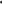 uzavřeli níže uvedeného dne, měsíce a roku dle ustanovení Š 1746. odst. 2 a 2079 a násl. zákona č. 89/2012 Sb.. občanského zákoníku. v platném znění. tuto kupní smlouvu na opakující se plnění (dále jen smlouva).I. Úvodní ustanoveníl . Smluvní strany se dohodly na uzavření této smlouvy o dodávkách kancelářského zboží a úklidového materiálu. zjednodušit režim těchto dodávek při současném jeho zkvalitnění. zajištění jeho přehlednosti. pružnosti a průkaznosti v zájmu předcházení sporům. Konkrétní specifikace jednotlivých položek (zboží), které budou následně předmětem jednotlivých dílčích plnění, je uvedena v příloze č. I této smlouvy (dále také jen „zboží”).Tato smlouva obsahuje podrobné obchodní podmínky pro realizaci jednotlivých dílčích plnění a tvoří právně závazný základ pro uzavírání jednotlivých smluv o dílčím plnění formou objednávky ze strany kupujícího.Jednotlivá dílčí plnění budou realizována prostřednictvím objednávek kupujícího a jejich potvrzení prodávajícím způsobem uvedeným v této smlouvě.II. Předmět smlouvy1 . Předmětem této smlouvy je závazek prodávajícího dodávat kupujícímu na základě jeho objednávek a v souladu s podmínkami sjednanými touto smlouvou zboží, jehož specifikace je uvedena v Příloze č. I této smlouvy a kupující se touto smlouvou zavazuje řádně dodané zboží od prodávajícího převzít a zaplatit kupní cenu v souladu s podmínkami sjednanými touto smlouvou. Zboží musí být nové. nepoužité. nerepasované. nepoškozené, plně funkční. v nejvyšší jakosti poskytované výrobcem zboží a spolu se všemi právy nutnými k jeho řádnému a nerušenému nakládání a užívání kupujícím.Součástí dodávky zboží dle této smlouvy je kompletní příslušenství. doprava, poštovné. balné, clo. instalace, instruktáž. včetně poučení výrobcem. popř. zaškolení příslušných zaměstnanců, ti. techniků a obsluhuiícího personálu kupujícího. předání dokladů. které se k dodávanému zboží vztahují. prohlášení o shodě a návod k obsluze v českém iazvce a instrukce k poskytnutí záručního servisu. Jednotlivé obiednávkx budou vvhotoveny na základě aktuálních potřeb kupujícího po dobu účinnosti této smlouvy způsobem dle čl. Ill smlouvv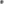 Kupující si v vhrazuie právo neodebrat celý předpokládaný objem zboží. dané množství je pouze orientační a není pro kupujícího závazné.III. Určení podmínek pro jednotlivá dílčí plněníl . Kupující má právo kdykoli v době účinnosti této smlouvy zaslat prodávajícímu písemnou objednávku na konkrétní požadované zboží a jeho množství. Za písemnou formu se považuje rovněž její elektronická forma.Objednávka bude obsahoval zeiména: identifikační údaje kupujícího a prodávajícího evidenční číslo této smlouvy podrobnou specifikaci požadovaného plnění místo požadovaného plnění, cenu s DPH a bez DPH další požadavkv na předmět plněníObjednávka bude doručena na výše uvedenou adresu sídla prodávajícího nebo na e-mailovou adresu kontaktní osoby prodávajícího uvedenou v čl. IX. této smlouvy.Prodávající je povinen neprodleně. nejpozději do 2 pracovních dnů od doručení písemné objednávky potvrdit její přijetí kupujícímu na elektronickou adresu. ze které byla objednávka odeslána nebo na adresu uvedenou v čl. IX této smlouvy.Dílčí smlouva je uzavřena okamžikem, kdy je prodávajícím kupujícímu potvrzena objednávka učiněná kupujícím za podmínek vyjádřených v této smlouvě.Prodávající se zavazuje dodat zboží dle objednávky a podmínek stanovených v této smlouvě nejpozději do 2 týdnů od doručení objednávky. Prodávající se zavazuje doručit zboží do místa plnění, které bude vždy předem specifikováno v objednávce.Dodávka se považuje podle této smlouvy za splněnou, pokud: zboží bylo řádně doručeno a předáno, včetně příslušné dokumentace a poučení výrobcem. a převzato způsobem sjednaným níže.Po splnění dodávky zboží vystaví prodávající dodací list, který bude obsahovat níže uvedené náležitosti: označení dodacího listu a jeho číslo, název a sídlo prodávajícího a kupujícího, číslo kupní smlouvy a konkrétní dílčí objednávky označení dodaného zboží a jeho množství, datum dodání, včetně poučení výrobcem, stav zboží v okamžiku jeho předání a převzetí, jiné náležitosti důležité pro předání a převzetí dodaného zboží.Dodací list podepíší a opatří otisky razítek oprávnění zástupci obou smluvních stran, tj. statutární orgány nebo zaměstnanci či osoby, které budou pověřeny příslušným vedoucím zaměstnancem (statutárním orgánem) k realizaci tohoto smluvního vztahu, zejména na základě plné moci, interním předpisem apod. Takto opatřený dodací list slouží jako doklad o řádném předání a převzetí zboží (předávací protokol).Okamžikem řádného předání a převzetí zboží přechází na kupujícího vlastnické právo ke zboží a nebezpečí škody na zboží. Kupující není povinen převzít zboží či jeho část, která je poškozená nebo která jinak nesplňuje podmínky této smlouvy, zejména pak jakost zboží.I l . V případě nemožnosti plnění ze strany prodávajícího je tento povinen neprodleně písemně uvědomit kupujícího o přerušení dodávek. Kupující je oprávněn po dobu přerušení dodávek nakupoval předmět plnění od jiného dodavatele za ceny obvvklé. Rozdíl nákupních cenách, Jež vznikne mezi cenami sjednanými touto smlouvou a cenami alternativního dodavatele. uhradí prodávající kupujícímu do 14 dnů po obdržení faktury s vyúčtováním rozdílu v nákupních cenách.IV. Povinnosti prodávajícího1 . Prodávající je povinen poskytovat kupujícímu dle svých odborných schopností a znalostí dodávky a související služby za podmínek sjednaných v této smlouvě na svou odpovědnost. na své náklady a vc siednané době. případně poskvtnutí dodávek a souvisejících služeb podle této smlouvy náležitě zajistit způsobilými subdodavateli. Při provádění dodávek a souvisejících služeb subdodavatelem má prodávající odpovědnost. jako by dodávky poskytoval sám.V. Cena, platební podmínky, termíny plněníl . Celková kupní cena bez DPH a ceny jednotlivých položek zboží jsou slanoveny v příloze č. I této smlouvv jako nejvýše přípustné a konečné a zahrnují celý předmět plnění. Do kupní ceny jsou zahrnuty i veškeré nákladv související s dodáním zboží. tj. např. clo, doprava až na místo určení. balné. pojištění a ostatní manipulační poplatky např. poštovné. dále veškeré požadované příslušenství. včetně poučení výrobcem. a veškeré potřebné doklady ke zboží.Kupní cenu za dodané zboží zaplatí kupující na základě jednotlivých faktur, které je prodávající oprávněn vystavit po řádném předání a převzetí zboží. Na faktuře musí být uvedeno číslo objednávky. Fakturu. která musí obsahovat všechny náležitosti řádného daňového dokladu dle platné právní úpravy. doručí prodávající na Ekonomický úsek kupujícího, odbor účetnictví. Spolu s fakturou doručí kupujícímu kopii řádně opatřeného dodacího listu způsobem sjednaným výše v čl. III. smlouvy. Fakturu může prodávající zaslat i elektronicky ve formátu PDF na elektronickou adresu: info@zsemydestinnove.cz .V tomto případě bude potvrzený dodací list přiložen v naskenované podobě.Pokud faktura nebude obsahovat všechny náležitosti daňového dokladu podle 29 zákona č. 235/2004 Sb.. o dani z přidané hodnoty, v platném znění, a touto smlouvou, bude kupující oprávněn ji do 15 dnů od doručení vrátit s tím, že prodávající je povinen vystavit novou fakturu nebo opravit původní fakturu. V takovém případě platí nová lhůta splatnosti. která počne běžet doručením opravené nebo nově vyhotovené faktury.Prodávající odpovídá za to, že sazba daně z přidané hodnoty je stanovena k aktuálnímu datu v souladu s platnými právními předpisy.Veškeré platby budou probíhat v korunách českých. Splatnost faktur je 60 kalendářních dnů ode dne jejich doručení kupujícímu za podmínek uvedených v tomto článku smlouvy. Platba se považuje za splněnou dnem jejího odepsání z účtu kupujícího.VI. Doba trvání smlouvy, ukončení smlouvyI . Smlouva se uzavírá na dobu určitou — 1 .rok s platností a účinností Od dne jejího podpisu smluvními stranami.2. Tato smlouva může být dále ukončena:písemnou dohodou obou stranpísemnou výpovědí3. Kupující i prodávající je oprávněn ukončit tuto smlouvu písemnou výpovědí bez udání důvodu. ědní doba čim I měsíc. přičemž talo doba počíná běžet prx ním dnem měsíce následujícího po doručení výpovědi druhé smluvní straně.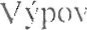 VII. Záruka za jakost, odpovědnost za vadyProdávající je poxinen dodat zboží v množství. jakosti a provedení dle této smlouvy. bez právních či fiklických vad. Vadou se rozumí odchylka od druhu nebo kvalitativních podmínek zboží nebo jeho části. stanovenx'ch touto smlouvou nebo specifikovaných v objednávce nebo technickými normami či jinými obecně závaznými právními předpisy.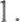 Prodávající poskytujc záruku za jakost zboží po dobu 24 měsíců od řádného předání a převzetí zboží a jeho uvedení do provozu. Po tuto dobu bude zboží způsobilé k užívání a zachová si smluvené resp. obvyklé vlastnosti.Kupující je povinen uplatnit zjištěné vady zboží u prodávajícího bez zbytečného odkladu poté. co je ziistil. Kupující uplatní zjištěné vady písemnou formou na adresu: 55.CZ. s.r.o.. Ječná 254/41 Praha 2. 120 00. Kupující je oprávněn vybrat si způsob uplatnění vad a dále je oprávněn si zvolit mezi nároky z vad.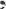 Kupujícímu náleží právo volby mezi nároky z vad dodaného plnění, přičemž je oprávněn po prodávajícím: nárokovat dodání chybějícího plnění, nárokovat odstranění vad opravou plnění nárokovat dodání náhradního zboží za vadné plnění. nárokovat slevu z kupní ceny, odstoupit od této smlouvy, bude-li se jednat o podstatnou vadu plnění.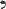 9. Prodávající odpovídá za to. že zboží nemá právní vady.VIII. Smluvní pokuta a úrok z prodleníl . V případě prodlení kupujícího se zaplacením řádně vystavené faktury je prodávající oprávněn požadovat zaplacení smluvního úroku z prodlení ve výši 0,05% z dlužné částky za každý den prodlení. Smluvní strany se dohodly, že prodávající je oprávněn požadovat zaplacení úroku z prodlení až po uplynutí 30 dnů od sjednané lhůty splatnosti.V případě dodání jiného zboží nebo jiného množství než objednaného zboží, při navýšení ceny a při nedodržení dodací lhůty bez předešlého upozornění prodávajícím a odsouhlasení kupujícím je kupující oprávněn požadovat zaplacení smluvní pokuty ve výši 3% z kupní ceny objednávky bez DPH. Dále je kupující oprávněn požadovat zaplacení další smluvní pokuty ve výši 0,05% z celkové kupní ceny objednávky bez DPH za každý započatý den prodlení s dodáním zboží. Kupující je dále v případě dodání jiného zboží nebo jiného množství zboží než objednaného a při navýšení ceny, oprávněn odmítnout převzít zboží a smlouvu písemně vypovědět s tím, výpovědní doba je v tomto případě jeden týden a počne běžet ode dne po doručení výpovědi výrobci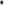 Zaplacením smluvní pokuty není dotčeno právo na náhradu škody vzniklé smluvní straně požadující zaplacení smluvní pokuty.IX. Kontaktní osob',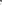 I . Prodávající určil. že osobou oprávněnou k jednání za prodávajícího N e ěcech. které se týkají této smlouvx. její realizace a podávání pokynů kupujícímu je:Jméno: Jiří Polách Mail. adresa:Tel..2. Kupující určil. že jeho oprávněným zaměstnancem věcech. které se týkají léto smlouvy. její realizace a podávání pokvnů prodávajícímu je:Jméno: Michaela Kohlová. hospodářka školv E-mail.' info@zsemydestinnove.cz Tel.. 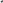 Každá ze stran může změnit svou kontaktní osobu písemným oznámením zaslaným druhé straně v souladu s tímto ustanovením.X. Ostatní ujednáníProdávající se touto smlouvou zavazuje. že při dodávkách zboží. které svěří dopravci nebo poště. zajistí pojišlění takové dodávky.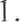 Prodávající je oprávněn postoupit pohledávku vyplývající z plnění dle této smlouvy na třetí osobu pouze s předchozím písemným souhlasem kupujícího.Prodávající je podle této smlouvy povinen zboží zabalit nebo opatřit pro přepravu způsobem. který je obvyklý pro takové zboží v obchodním styku. popř. způsobem potřebným k uchování a ochraně zboží.Předpokládané plnění dodávek prací v kalendářním roce nepřesáhne 300 000*00 Kč.XI. Závěrečná ustanoveníl . Tuto smlouvu lze měnit nebo doplnit pouze dohodou smluvních stran, a to formou písemného dodatku.Právní vztahy touto smlouvou neupravené, jakož i právní poměry z ní vznikající a vyplývající, se řídí příslušnými ustanoveními právních předpisů CR. zejména z. č. 89/2012 Sb.. v platném znění.Případné spory smluvních stran budou řešeny smímou cestou a v případě, že nedojde k dohodě. budou spory řešeny příslušnými soudy ČR.Smluvní strany prohlašují, že si tuto smlouvu přečetlv, a že byla ujednána po vzájemném projednání podle jejich svobodné vůle. určitě. vážně a srozumitelně. nikoliv v tísni za nápadně nevýhodných podmínek.Tato smlouva nabývá platnosti dnem podpisu smluvními stranami.-lalo smlouxa bxla vyholox ena ve dx ou stejnopisech. přičemž každá ze smluvních stran obdrží icden v;'ąisk.V Praze dne....V Praze dne.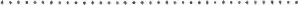 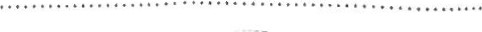 